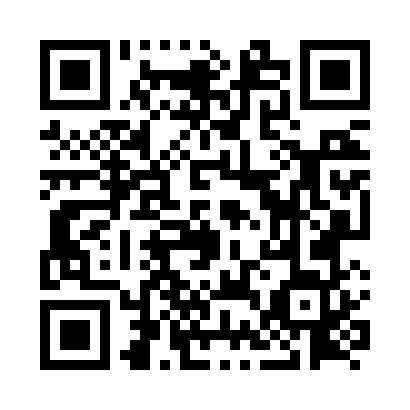 Prayer times for Berthaumont, BelgiumWed 1 May 2024 - Fri 31 May 2024High Latitude Method: Angle Based RulePrayer Calculation Method: Muslim World LeagueAsar Calculation Method: ShafiPrayer times provided by https://www.salahtimes.comDateDayFajrSunriseDhuhrAsrMaghribIsha1Wed3:556:171:395:419:0211:142Thu3:526:151:395:419:0411:173Fri3:496:131:395:429:0511:194Sat3:456:111:395:439:0711:225Sun3:426:101:395:439:0811:256Mon3:396:081:395:449:1011:287Tue3:356:061:385:449:1111:318Wed3:326:051:385:459:1311:349Thu3:296:031:385:469:1411:3710Fri3:256:021:385:469:1611:4011Sat3:236:001:385:479:1711:4312Sun3:235:591:385:479:1911:4613Mon3:225:571:385:489:2011:4714Tue3:215:561:385:489:2211:4715Wed3:215:541:385:499:2311:4816Thu3:205:531:385:509:2411:4917Fri3:205:521:385:509:2611:4918Sat3:195:501:385:519:2711:5019Sun3:195:491:385:519:2911:5020Mon3:185:481:395:529:3011:5121Tue3:185:471:395:529:3111:5222Wed3:185:451:395:539:3311:5223Thu3:175:441:395:539:3411:5324Fri3:175:431:395:549:3511:5325Sat3:165:421:395:549:3611:5426Sun3:165:411:395:559:3711:5527Mon3:165:401:395:559:3911:5528Tue3:155:391:395:569:4011:5629Wed3:155:381:395:569:4111:5630Thu3:155:381:405:579:4211:5731Fri3:155:371:405:579:4311:57